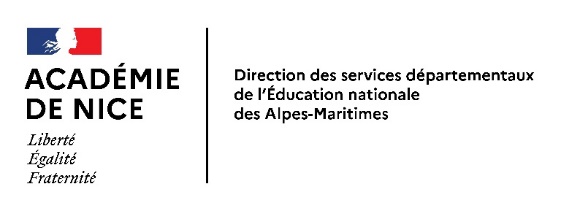         Division des Élèves et de l’Action Éducative       DEAE2A adresser à l’IEN de circonscription au plus tard le vendredi 25 mars 2022PROJET D’ORGANISATIONPOUR LES VACANCES DE PRINTEMPS 2022Ecole organisatrice :Adresse :Adresse mél :                                                                                                     Téléphone :Le stage se déroule dans votre école ? :Si non, préciser l’école de regroupement :                                                                   Date, cachet et signature du directeur d’école :→ Semaine 1 : du  lundi 11 au vendredi 15 avril 2022 : Nombre de groupes :Nombre d’élèves :                                                                                                                                                             Dont élève de CP :   Dont élèves de CE1 :   Dont élèves de CE2 :     Dont élèves de CM1 :  Dont élèves de CM2 :   Enseignants intervenants (Nom- prénom et grade) :   (Si certains enseignants sont d’une autre école, merci de le préciser)-----------→ Semaine 2 : du mardi 19 au vendredi 22 avril 2022: Nombre de groupes :Nombre d’élèves :  Dont élève de CP :   Dont élèves de CE1 :   Dont élèves de CE2 :     Dont élèves de CM1 :  Dont élèves de CM2 :   Enseignants intervenants (Nom- prénom et grade) :   (Si certains enseignants sont d’une autre école, merci de le préciser)-----------